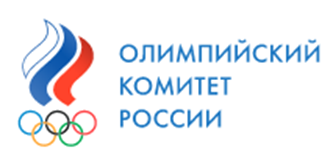 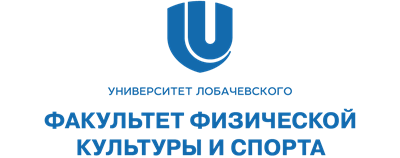 ПОЛОЖЕНИЕ о Региональном этапе XXXI Олимпийской научной сессии молодых ученых и студентов России «Олимпизм, олимпийское движение, Олимпийские игры (история и современность)», посвященной 40-летию проведения Игр XXII Олимпиады в Москве.Цели и задачиЦелями и задачами регионального этапа Сессии являются:Стимулирование научно-исследовательской работы студентов и молодых ученых, совершенствование учебного процесса. Поощрение творчески одаренной молодежи и формирование кадрового потенциала для исследовательской работы в области олимпийского движения в регионе.Определение лучших научных работ студентов и молодых ученых Нижегородской области. Отбор участников на Всероссийский этап ХХХI Олимпийской научной сессии молодых ученых и студентов России «Олимпизм, олимпийское движение, Олимпийские игры (история и современность)», посвященной 40-летию проведения Игр XXII Олимпиады в Москве (Олимпийский комитет России, г. Москва).Содержание и порядок проведения регионального этапа СессииРегиональный этап ХХХI Олимпийской научной сессии молодых ученых и студентов России «Олимпизм, олимпийское движение, Олимпийские игры (история и современность)», посвященной 40-летию проведения Игр XXII Олимпиады в Москве проводится в форме творческого конкурса. Оценивается научный доклад продолжительностью до 15 минут, включая время ответов на вопросы.В конкурсе участвуют студенты, аспиранты, молодые преподаватели и научные сотрудники (до 35 лет) техникумов, колледжей, училищ олимпийского резерва, факультетов и кафедр высших учебных заведений Нижегородской области.Региональный этап сессии организуется кафедрой управления в спорте факультета физической культуры и спорта ННГУ им. Н.И. Лобачевского совместно с Олимпийским советом Нижегородской области 22 ноября 2019 года. В региональном этапе участвуют студенты, аспиранты и молодые ученые (до 35 лет) техникумов, колледжей, училищ олимпийского резерва, факультетов и кафедр высших учебных заведений и сотрудники научных организаций Нижегородской области. Состав представителей образовательного или научного учреждения не ограничен. Рассмотрение и критерии оценки докладовДоклады участников Регионального тура Сессии заслушиваются и оцениваются жюри в составе 6 человек.Критериями оценки докладов служат:1)	степень соответствия научному профилю Сессии;2)	научная новизна;3)	теоретическая и практическая ценность полученных результатов; 4)	качество изложения и иллюстративного оформления презентации;5)	качество ответов на вопросы по содержанию сообщения.Оценка по каждому критерию производится по пятибалльной системе. Общая оценка складывается из суммы баллов, выставленных всеми членами жюри по пяти критериям. Если участник исчерпал отведенный лимит времени, не оставив возможности задать ему вопрос по содержанию сообщения, оценка по пятому критерию членами жюри не выставляется и суммированию подлежат оценки по оставшимся четырем критериям.Приветствуются выраженная профильность и стремление к уходу от реферативных форм изложения материала в докладах.Изучаться должны не просто актуальные аспекты физического воспитания и спорта, а ключевые аспекты именно олимпийского спорта, олимпизма, истории и современного состояния олимпийского движения, вопросы совершенствования постановки олимпийского образования со студентами, школьниками, дошкольниками и юными спортсменами, управленческие, экономические, социальные и юридические проблемы организации и проведения Олимпийских игр. Рекомендуется использование для получения первичного материала Интернет-сайтов МОК, зарубежных НОК, международных и всероссийских федераций по олимпийским видам спорта, материалов олимпийских научных конгрессов, иных источников объективной информации. Исследования должны носить преимущественно проектный характер и завершаться адресными рекомендациями.Представление заявок на участие и текстов докладов для формирования программыЗаявки на участие в Региональном этапе Сессии по прилагаемой форме представляются в электронном виде по эл. адресу: e-mail: kms@fks.unn.ru до 15 ноября 2019 г. с указанием в теме письма «Региональный этап Олимпийской научной сессии».Одновременно с заявкой должен быть представлен в отдельном файле текст доклада, набранный шрифтом Times New Roman в текстовом редакторе Word. Кроме того, 2 экз. распечатки текста доклада должны быть представлены в оргкомитет регионального этапа Сессии при регистрации по прибытию участников 22 ноября 2019 г. Объем текста доклада до 5 страниц (не более 10500 знаков и пробелов). Последовательность расположения: заголовок, фамилия, имя, город, организация, текст. Оба экземпляра распечатки подписываются автором на обратной стороне последней страницы.Тематика и содержание представленных текстов докладов учитываются при формировании программы Регионального тура Сессии, в частности при определении очередности выступления участников.Подведение итогов и определение победителейИтоги Регионального тура подводятся раздельно среди студентов и молодых ученых (включая магистрантов). Место, занятое участником, определяется суммой набранных баллов. В случае если претенденты на 1-е, 2-е, 3-е места имеют равный итоговый результат, преимущество получает участник, набравший большее количество высших баллов.Докладчики Регионального тура Сессии, занявшие 1-е, 2-е и 3-е места именуются победителями Регионального тура Сессии и участники, занявшие 4-е, 5-е, 6-е места, именуются лауреатами Регионального тура ХХХI Олимпийской научной сессии молодых ученых и студентов России «Олимпизм, олимпийское движение, Олимпийские игры (история и современность)», посвященной 40-летию проведения Игр XXII Олимпиады в Москве.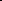 Из числа победителей и лауреатов отбираются участники Всероссийского этапа ХХХI Олимпийской научной сессии молодых ученых и студентов России «Олимпизм, олимпийское движение, Олимпийские игры (история и современность)», посвященной 40-летию проведения Игр XXII Олимпиады в Москве.Итоги Регионального тура подводятся раздельно среди студентов и молодых ученых (включая магистрантов). Место, занятое участником, определяется суммой набранных баллов. В случае если претенденты на 1-е, 2-е, 3-е места имеют равный итоговый результат, преимущество получает участник, набравший большее количество высших баллов.Докладчики Регионального этапа Сессии, занявшие 1-е, 2-е и 3-е места именуются победителями Регионального этапа Сессии. Участники, занявшие 4-е, 5-е, 6-е места, именуются лауреатами Регионального тура ХХХI (юбилейной) Олимпийской научной сессии молодых ученых и студентов России «Олимпизм, олимпийское движение, Олимпийские игры (история и современность)».Победителям Регионального этапа Сессии вручаются призы и дипломы победителей. Лауреатам и участникам – сертификаты.Из числа победителей и лауреатов отбираются участники  Всероссийского этапа ХХХI Олимпийской научной сессии молодых ученых и студентов России «Олимпизм, олимпийское движение, Олимпийские игры (история и современность)».Финансовое обеспечениеОрганизационные расходы по проведению Регионального этапа Сессии несет ННГУ им. Н.И. Лобачевского. Оплата командировочных расходов участников регионального этапа Сессии и сопровождающих лиц осуществляется командирующими организациями. ЗАЯВКА_______________________________________________________________(наименование образовательного или научного учреждения)на участие в Региональном этапе XXXI Олимпийской научной сессиимолодых ученых и студентов России «Олимпизм, олимпийское движение,Олимпийские игры (история и современность)», посвященной 40-летию проведения Игр XXII Олимпиады в Москве.Участник регионального этапа_______________________________________________,                      (фамилия, имя, отчество)контактный телефон: ____________________________,адрес электронной почты: ________________________.«_______»____________________ 2019 г.Заполненную заявку и текст доклада необходимо направить до 15 ноября 2019 г. на электронную почту (e-mail): kms@fks.unn.ru с указанием темы письма «Региональный этап Олимпийской сессии».Контактное лицо: преподаватель кафедры управления в спорте Сорокин Иван Александрович№ п/пФамилия, имя, отчество, спортивное звание участникаКатегорияучастника(студент СПО, бакалавриата,магистрант,аспирант;преподаватель)Тема доклада,научный руководитель,ученые степень и звание научного руководителя